VAKANTIEREGELING 2020-2021 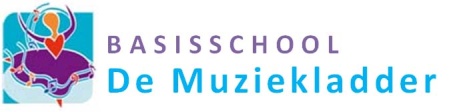 Woensdag 7 oktober 2020Pedagogische studiedag Maandag 2 november 2020 tem zondag 8 november 2020Herfstvakantie Woensdag 11 november 2020 WapenstilstandWoensdag 2 december 2020 pedagogische studiedag Maandag 21 december 2020 tem zondag 3 januari 2021Kerstvakantie Woensdag 3 februari 2021pedagogische studiedag Maandag 15 februari 2021 tem zondag 21 februari 2021KrokusvakantieMaandag 5 april tem 2021 zondag 18 april 2021PaasvakantieWoensdag 12 mei 2021 Facultatieve verlofdag Donderdag 13 mei 2021     Hemelvaartsdag Vrijdag 14 mei 2021     BrugdagMaandag 24 mei 2021PinkstermaandagDinsdag 25 mei 2021Facultatieve verlofdagWoensdag 26 meiFacultatieve verlofdagWoensdag 30 juniLaatste halve schooldag